REKLAMAČNÝ FORMULÁR	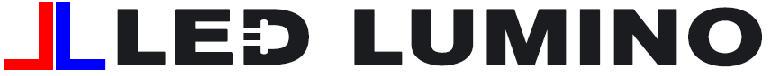 ul. Robotnícka 11591/1J, 036 01 MartinIČO: 47 723 815, IČ DPH: SK2024060280telefón: +421 948 379 773, +421 918 599 330e-mail: obchod@led-lumino.skREKLAMAČNÁ ČASŤ (vyplní zákazník)SERVISNÁ ČASŤ (vyplní predávajúci)Meno a priezvisko:  
Názov spoločnosti:  
Adresa:                      
Tel.číslo:                    
E-mail:                       Názov reklamovaného produktu: * 
Kód produktu: * 
Dátum vystavenia faktúry: * 
Číslo faktúry: * Podrobný popis poruchy: ** 


Dátum:                     Podpis kupujúceho: __________________________Tovar bude prijatý k reklamačnému konaniu za týchto podmienok:
1. Reklamovaný tovar zasielajte na adresu: LED LUMINO s.r.o., Robotnícka 11591/1J, 036 01Martin.
2. Pri uplatňovaní záručnej opravy (výmeny) je nedeliteľnou súčasťou tohto reklamačného protokolu kópia faktúry.
3. Tovar určený k reklamačnému konaniu musí byť kompletný v pôvodnom obale alebo obale, ktorý bude dostatočne
    chrániť tovar pri preprave (zákazník zodpovedá za tento obal), na náklady zákazníka.
4. Tovar nesmie byť mechanicky poškodený. Pokusy zákazníka o opravu tovaru sú neprípustné a môže byť na to
    prihliadnuté ako na neoprávnenú reklamáciu!
5. Dodávateľ sa zaväzuje vybaviť reklamáciu v prospech zákazníka v čo najkratšom čase. Tovar bude odoslaný na hore
    uvedenú adresu zákazníka.
6. Reklamujúci berie na vedomie a súhlasí s tým, že mu môžu byť účtované náklady spojené s neoprávnenou reklamáciou. Podpísaním tohto reklamačného protokolu kupujúci potvrdzuje, že sa oboznámil s obchodnými podmienkami, a že s nimi v plnom rozsahu súhlasí.

*) Informáciu nájdete vo faktúre.
**) Čo najpodrobnejšie špecifikujte poruchu, kedy sa vyskytuje, za akých okolností sa pri používaní vyskytuje. Skrátite tým proces vybavenia reklamácie. V prípade reklamácie LED pásika uveďte na akom povrchu bol nalepený.Vyjadrenie predajcu / spôsob vybavenia reklamácie:Dátum prijatia reklamácie: ____________________Dátum vybavenia reklamácie: ____________________                     Podpis predajcu: ____________________